Menu of Home Learning ActivitiesTuesday 30th June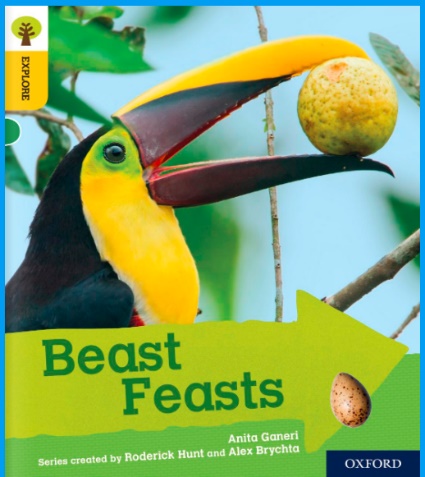 Reading: Learn to read fluently by reading along to Beast FeastsClick on the link below to practise reading along to.https://www.oxfordowl.co.uk/api/digital_books/1352.htmlWriting – Miss Fitzgerald will teach you how to write the middle of your final version of your story. We have had some exciting stories by so many Robins.Maths – Come and learn more about comparing numbers up to 100The video and worksheets are also in a folder in Teams Files: Monday 22nd June in case you have any problem here.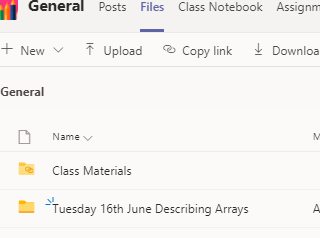 Watch the video we have recorded for you. Go to the newly created Bramingham web page called ‘Year 1 Maths and English Resources’. See left.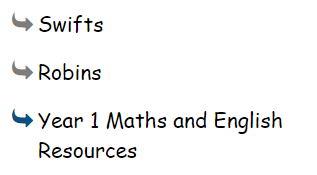  . 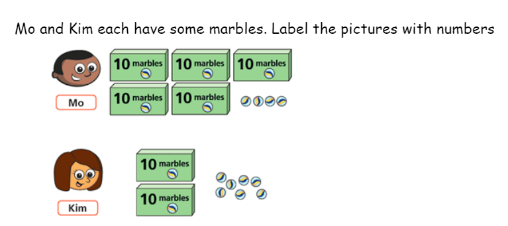 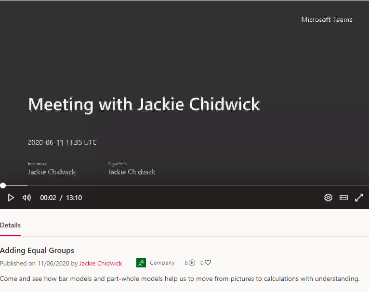 Then click on the picture (see left)It may also appear as this picture: This will take you directly to the video stream. When you get there, click on the double arrow to enlarge the screen. 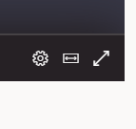 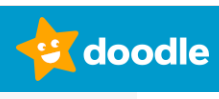 Phonics - To learn about the prefix ‘un’,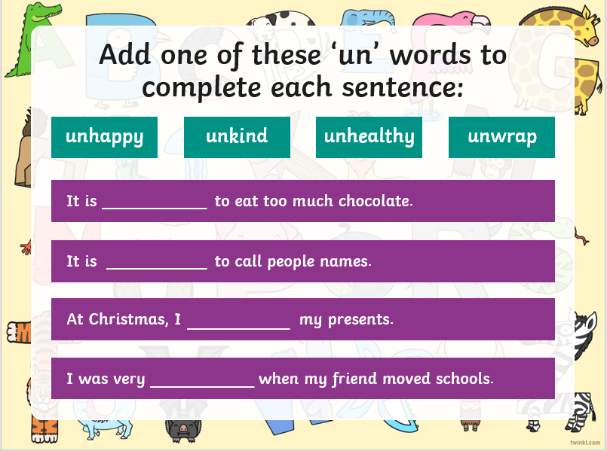 Read the information about the prefix ‘un’ and complete the activity.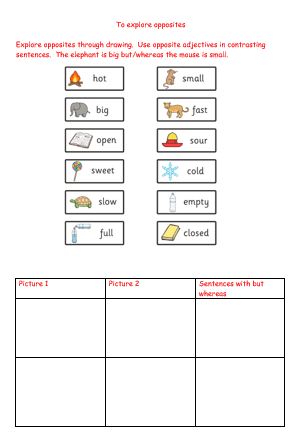 Optional activity: To explore opposites Explore opposites through drawing.  Use opposite adjectives in contrasting sentences.  The elephant is big but/whereas the mouse is small. PEHave fun doing 'The Name Workout'.  Could you try your sibling's name?  How about your surname?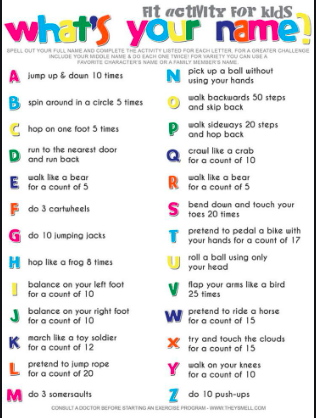 